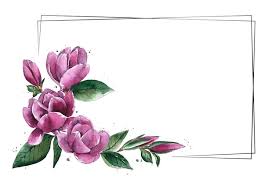           Z A P R O S Z E N I ESołtys i Rada Sołecka Bobrownik MałychOraz Stowarzyszenie CASTORserdecznie zapraszają na spotkanie z okazjiDnia Babci i Dziadkaktóre odbędzie się 22 stycznia o godz. 16:00w Domu Ludowym w Bobrownikach Małych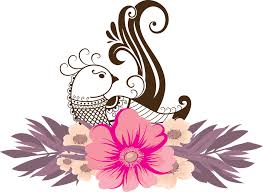 